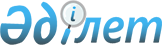 2024–2026 жылдарға арналған Қайрақты ауылдық округінің бюджетін бекіту туралыАқтөбе облысы Әйтеке би аудандық мәслихатының 2024 жылғы 16 қаңтардағы № 164 шешімі
      Қазақстан Республикасының Бюджет кодексінің 9-1-бабының 2-тармағына, Қазақстан Республикасының "Қазақстан Республикасындағы жергілікті мемлекеттік басқару және өзін – өзі басқару туралы" Заңының 6- бабына сәйкес, Әйтеке би аудандық мәслихаты ШЕШТІ:
      1. 2024-2026 жылдарға арналған Қайрақты ауылдық округінің бюджеті тиісінше 1, 2 және 3 - қосымшаларға сәйкес, оның ішінде, 2024 жылға келесідей көлемде бекітілсін:
      1) кірістер – 36932,6 мың теңге, оның ішінде:
      салықтық түсімдер – 10225 мың теңге;
      трансферттер түсімі – 26707,6 мың теңге;
      2) шығындар – 37673,1 мың теңге;
      3) таза бюджеттік кредиттеу – 0 теңге;
      4) қаржы активтерiмен жасалатын операциялар бойынша сальдо – 0 теңге;
      5) бюджет тапшылығы (профициті) – -740,5 мың теңге;
      6) бюджет тапшылығын қаржыландыру (профицитін пайдалану) – 740,5 мың теңге, оның ішінде:
      бюджет қаражатының пайдаланылатын қалдықтары – 740,5 мың теңге.
      Ескерту. 1 тармақ жаңа редакцияда – Ақтөбе облысы Әйтеке би аудандық мәслихатының 28.06.2024 № 240 шешімімен (01.01.2024 бастап қолданысқа енгізіледі).


      2. Ауылдық округ бюджетінің кірісіне мыналар есептелетін болып ескерілсін:
      мүлікке салынатын салықтар;
      жер салығы;
      көлік құралдарына салынатын салық;
      жер учаскелерін пайдаланғаны үшін төлем;
      мемлекет меншігіндегі мүлікті жалға беруден түсетін кірістер.
      3. Мәліметке және басшылыққа алып, "2024-2026 жылдарға арналған республикалық бюджет туралы" Қазақстан Республикасының Заңының 9 - бабына сәйкес, 2024 жылғы 1 қаңтарынан бастап белгіленді:
      1) жалақының ең төмен мөлшерi – 85 000 теңге;
      2) айлық есептiк көрсеткiш – 3692 теңге;
      3) базалық әлеуметтiк төлемдердiң мөлшерлерiн есептеу үшiн ең төмен күнкөрiс деңгейiнiң шамасы – 43 407 теңге.
      4. 2024 жылға арналған Қайрақты ауылдық округінің бюджетіне аудандық бюджеттен берілген 1817 мың теңге соммасында субвенция көлемі ескерілсін.
      5. 2024 жылға арналған Қайрақты ауылдық округінің бюджетіне аудандық бюджеттен 29258 мың теңге соммасында ағымдағы нысаналы трансферттер түсімі ескерілсін.
      6. 2024 жылға арналған Қайрақты ауылдық округінің бюджетіне республикалық бюджеттен 19 мың теңге соммасында ағымдағы нысаналы трансферттер түсімі ескерілсін.
      Ағымдағы нысаналы трансферттің сомасын бөлу Қайрақты ауылдық округ әкімінің шешімі негізінде айқындалады.
      7. Осы шешім 2024 жылдың 1 қаңтарынан бастап қолданысқа енгізіледі. 2024 жылға арналған Қайрақты ауылдық округінің бюджеті
      Ескерту. 1 қосымша жаңа редакцияда – Ақтөбе облысы Әйтеке би аудандық мәслихатының 28.06.2024 № 240 шешімімен (01.01.2024 бастап қолданысқа енгізіледі). 2025 жылға арналған Қайрақты ауылдық округінің бюджеті 2026 жылға арналған Қайрақты ауылдық округінің бюджеті
					© 2012. Қазақстан Республикасы Әділет министрлігінің «Қазақстан Республикасының Заңнама және құқықтық ақпарат институты» ШЖҚ РМК
				
      Әйтеке би аудандық мәслихаттың төрағасы: 

Б.Д. Сейлханов
Әйтеке би аудандық 
мәслихаттың 2024 жылғы 
16 қантардағы № 164 шешіміне 
1-қосымша
Санаты
Санаты
Санаты
Санаты
Сомасы, (мың теңге)
Сыныбы
Сыныбы
Сыныбы
Сомасы, (мың теңге)
Кіші сыныбы
Кіші сыныбы
Сомасы, (мың теңге)
Атауы
Сомасы, (мың теңге)
I.КІРІСТЕР
36932,6
1
Салықтық түсімдер
10225
01
Табыс салығы
55
2
Жеке табыс салығы
55
04
Меншікке салынатын салықтар
1229
1
Мүлікке салынатын салықтар
13
4
Көлік құралдарына салынатын салық
1216
5
Біріңғай жер салығы
21
05
Табиғи және басқа ресурстарды пайдаланудан түсетін түсімдер
8920
3
Жер учаскелерін пайдаланғаны үшін төлем
8920
4
Трансферттердің түсімдері
26707,6
02
Мемлекеттік басқарудың жоғары тұрған органдарынан түсетін трансферттер
26707,6
3
Аудандардың (облыстық маңызы бар қаланың) бюджетінен трансферттер
26707,6
Функционалдық топ
Функционалдық топ
Функционалдық топ
Функционалдық топ
Функционалдық топ
Сомасы, (мың теңге)
Кіші функционалдық топ
Кіші функционалдық топ
Кіші функционалдық топ
Кіші функционалдық топ
Сомасы, (мың теңге)
Бюджеттік бағдарламалардың әкімшісі
Бюджеттік бағдарламалардың әкімшісі
Бюджеттік бағдарламалардың әкімшісі
Сомасы, (мың теңге)
Бағдарлама
Бағдарлама
Сомасы, (мың теңге)
Атауы
Сомасы, (мың теңге)
II. ШЫҒЫНДАР
37673,1
01
Жалпы сиппатағы мемлекеттік қызметтер
22801,5
1
Мемлекеттiк басқарудың жалпы функцияларын орындайтын өкiлдi, атқарушы және басқа органдар
22801,5
124
Аудандық маңызы бар қала, ауыл, кент, ауылдық округ әкімінің аппараты
22801,5
001
Аудандық маңызы бар қала, ауыл, кент, ауылдық округ әкімінің қызметін қамтамасыз ету жөніндегі қызметтер
22801,5
07
Тұрғын үй-коммуналдық шаруашылық
14171,6
3
Елді-мекендерді көркейту
14171,6
124
Аудандық маңызы бар қала, ауыл, кент, ауылдық округ әкімінің аппараты
14171,6
008
Елді мекендердегі көшелерді жарықтандыру
1926
011
Елді мекендерде абаттандыру мен көгалдандыру
12245,6
12
Көлiк және коммуникация
700
1
Автомобиль көлiгi
700
124
Аудандық маңызы бар қала, ауыл, кент, ауылдық округ әкімінің аппараты
700
013
Аудандық маңызы бар қалаларда, ауылдарда, кенттерде, ауылдық округтерде автомобиль жолдарының жұмыс істеуін қамтамасыз ету
700
III. Таза бюджеттік кредит беру
0
Бюджеттік кредиттер
0
IV. Қаржы активтерімен жасалатын операция бойынша сальдо
0
V. Бюджет тапшылығы (профицит)
-740,5
VI. бюджет тапшылығын қаржыландыру (профицитін пайдалану)
740,5
Санаты
Санаты
Санаты
Санаты
Сомасы, (мың теңге)
Сыныбы
Сыныбы
Сыныбы
Сомасы, (мың теңге)
Кіші сыныбы
Кіші сыныбы
Сомасы, (мың теңге)
Атауы
Сомасы, (мың теңге)
8
Бюджет қаражатының пайдаланылатын қалдықтары
740,5
01
Бюджет қаражаты қалдықтары
740,5
1
Бюджет қаражатының бос қалдықтары
740,5Әйтеке би аудандық 
мәслихаттың 2024 жылғы 
16 қантардағы № 164 шешіміне 
2-қосымша
Санаты
Санаты
Санаты
Санаты
2025 жылға бекітілген бюджет, мың теңге
Сыныбы
Сыныбы
Сыныбы
2025 жылға бекітілген бюджет, мың теңге
Кіші сыныбы
Кіші сыныбы
2025 жылға бекітілген бюджет, мың теңге
Атауы
2025 жылға бекітілген бюджет, мың теңге
I.КІРІСТЕР
41219
1
Салықтық түсімдер
10125
01
Табыс салығы
55
2
Жеке табыс салығы
55
04
Меншікке салынатын салықтар
1150
1
Мүлікке салынатын салықтар
9
4
Көлік құралдарына салынатын салық
1120
5
Біріңғай жер салығы
21
05
Табиғи және басқа ресурстарды пайдаланудан түсетін түсімдер
8920
3
Жер учаскелерін пайдаланғаны үшін төлем
8920
4
Трансферттердің түсімдері
31094
02
Мемлекеттік басқарудың жоғары тұрған органдарынан түсетін трансферттер
31094
3
Аудандардың (облыстық маңызы бар қаланың) бюджетінен трансферттер
31094
Функционалдық топ
Функционалдық топ
Функционалдық топ
Функционалдық топ
Функционалдық топ
2025 жылға бекітілген бюджет, мың теңге
Кіші функционалдық топ
Кіші функционалдық топ
Кіші функционалдық топ
Кіші функционалдық топ
2025 жылға бекітілген бюджет, мың теңге
Бюджеттік бағдарламалардың әкімшісі
Бюджеттік бағдарламалардың әкімшісі
Бюджеттік бағдарламалардың әкімшісі
2025 жылға бекітілген бюджет, мың теңге
Бағдарлама
Бағдарлама
2025 жылға бекітілген бюджет, мың теңге
Атауы
2025 жылға бекітілген бюджет, мың теңге
II. ШЫҒЫНДАР
41219
01
Жалпы сиппатағы мемлекеттік қызметтер
21961
1
Мемлекеттiк басқарудың жалпы функцияларын орындайтын өкiлдi, атқарушы және басқа органдар
21961
124
Аудандық маңызы бар қала, ауыл, кент, ауылдық округ әкімінің аппараты
21961
001
Аудандық маңызы бар қала, ауыл, кент, ауылдық округ әкімінің қызметін қамтамасыз ету жөніндегі қызметтер
21961
07
Тұрғын үй-коммуналдық шаруашылық
18558
3
Елді-мекендерді көркейту
18558
124
Аудандық маңызы бар қала, ауыл, кент, ауылдық округ әкімінің аппараты
18558
008
Елді мекендердегі көшелерді жарықтандыру
1926
011
Елді мекендерде абаттандыру мен көгалдандыру
16632
12
Көлiк және коммуникация
700
1
Автомобиль көлiгi
700
124
Аудандық маңызы бар қала, ауыл, кент, ауылдық округ әкімінің аппараты
700
013
Аудандық маңызы бар қалаларда, ауылдарда, кенттерде, ауылдық округтерде автомобиль жолдарының жұмыс істеуін қамтамасыз ету
700
III. Таза бюджеттік кредит беру
0
Бюджеттік кредиттер
0
IV. Қаржы активтерімен жасалатын операция бойынша сальдо
0
V. Бюджет тапшылығы (профицит)
0
VI. Бюджет тапшылығын қаржыландыру (профицитін пайдалану)
0
Санаты
Санаты
Санаты
Санаты
2025 жылға бекітілген бюджет, мың теңге
Сыныбы
Сыныбы
Сыныбы
2025 жылға бекітілген бюджет, мың теңге
Кіші сыныбы
Кіші сыныбы
2025 жылға бекітілген бюджет, мың теңге
Атауы
2025 жылға бекітілген бюджет, мың теңге
8
Бюджет қаражатының пайдаланылатын қалдықтары
0
01
Бюджет қаражаты қалдықтары
0
1
Бюджет қаражатының бос қалдықтары
0Әйтеке би аудандық 
мәслихаттың 2024 жылғы 
16 қантардағы № 164 шешіміне 
3-қосымша
Санаты
Санаты
Санаты
Санаты
2026 жылға бекітілген бюджет, мың теңге
Сыныбы
Сыныбы
Сыныбы
2026 жылға бекітілген бюджет, мың теңге
Кіші сыныбы
Кіші сыныбы
2026 жылға бекітілген бюджет, мың теңге
Атауы
2026 жылға бекітілген бюджет, мың теңге
I.КІРІСТЕР
41219
1
Салықтық түсімдер
10125
01
Табыс салығы
55
2
Жеке табыс салығы
55
04
Меншікке салынатын салықтар
1150
1
Мүлікке салынатын салықтар
9
4
Көлік құралдарына салынатын салық
1120
5
Біріңғай жер салығы
21
05
Табиғи және басқа ресурстарды пайдаланудан түсетін түсімдер
8920
3
Жер учаскелерін пайдаланғаны үшін төлем
8920
4
Трансферттердің түсімдері
31094
02
Мемлекеттік басқарудың жоғары тұрған органдарынан түсетін трансферттер
31094
3
Аудандардың (облыстық маңызы бар қаланың) бюджетінен трансферттер
31094
Функционалдық топ
Функционалдық топ
Функционалдық топ
Функционалдық топ
Функционалдық топ
2026 жылға бекітілген бюджет, мың теңге
Кіші функционалдық топ
Кіші функционалдық топ
Кіші функционалдық топ
Кіші функционалдық топ
2026 жылға бекітілген бюджет, мың теңге
Бюджеттік бағдарламалардың әкімшісі
Бюджеттік бағдарламалардың әкімшісі
Бюджеттік бағдарламалардың әкімшісі
2026 жылға бекітілген бюджет, мың теңге
Бағдарлама
Бағдарлама
2026 жылға бекітілген бюджет, мың теңге
Атауы
2026 жылға бекітілген бюджет, мың теңге
II. ШЫҒЫНДАР
41219
01
Жалпы сиппатағы мемлекеттік қызметтер
21961
1
Мемлекеттiк басқарудың жалпы функцияларын орындайтын өкiлдi, атқарушы және басқа органдар
21961
124
Аудандық маңызы бар қала, ауыл, кент, ауылдық округ әкімінің аппараты
21961
001
Аудандық маңызы бар қала, ауыл, кент, ауылдық округ әкімінің қызметін қамтамасыз ету жөніндегі қызметтер
21961
07
Тұрғын үй-коммуналдық шаруашылық
18558
3
Елді-мекендерді көркейту
18558
124
Аудандық маңызы бар қала, ауыл, кент, ауылдық округ әкімінің аппараты
18558
008
Елді мекендердегі көшелерді жарықтандыру
1926
011
Елді мекендерде абаттандыру мен көгалдандыру
16632
12
Көлiк және коммуникация
700
1
Автомобиль көлiгi
700
124
Аудандық маңызы бар қала, ауыл, кент, ауылдық округ әкімінің аппараты
700
013
Аудандық маңызы бар қалаларда, ауылдарда, кенттерде, ауылдық округтерде автомобиль жолдарының жұмыс істеуін қамтамасыз ету
700
III. Таза бюджеттік кредит беру
0
Бюджеттік кредиттер
0
IV. Қаржы активтерімен жасалатын операция бойынша сальдо
0
V. Бюджет тапшылығы (профицит)
0
VI. Бюджет тапшылығын қаржыландыру (профицитін пайдалану)
0
Санаты
Санаты
Санаты
Санаты
2026 жылға бекітілген бюджет, мың теңге
Сыныбы
Сыныбы
Сыныбы
2026 жылға бекітілген бюджет, мың теңге
Кіші сыныбы
Кіші сыныбы
2026 жылға бекітілген бюджет, мың теңге
Атауы
2026 жылға бекітілген бюджет, мың теңге
8
Бюджет қаражатының пайдаланылатын қалдықтары
0
01
Бюджет қаражаты қалдықтары
0
1
Бюджет қаражатының бос қалдықтары
0